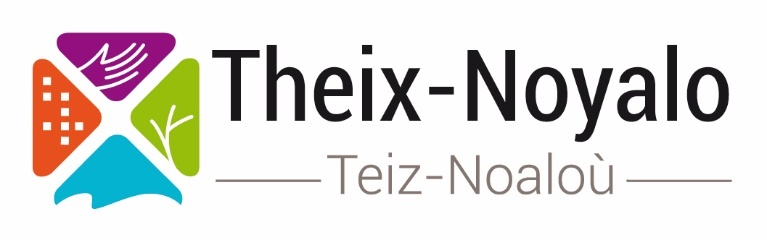 CONSEIL MUNICIPAL 17 décembre 2018- - - - -Note explicative de synthèse sur les affaires soumises à délibérationConseil municipal du lundi 17 décembre 2018ORDRE DU JOURAdoption du procès-verbal du conseil municipal du 19 novembre 2018PÔLE DIRECTION GENERALE2018-12-17 – AGJ 127 -  Délégations d’attributions du conseil municipal au maire – compte-rendu.2018-12-17 – AGJ 128 – Adhésion à la Fondation du Patrimoine.Finances2018-12-17 – FIN 129 - Autorisation d’anticipation des dépenses d’investissement du budget principal 2019.2018-12-17 - FIN 130 - Constitution d’un groupement de commandes entre la commune et le Centre Communal d’Action Sociale en vue de la passation de marchés publics d’assurances.2018-12-17– FIN 131- Réfection du rond-point Lavoisier - participation de Golfe du Morbihan Vannes. Agglomération2018-12-17 - FIN 132 - Budget principal 2018 – décision modificative n° 3.2018-12-17 – FIN 133 - Délibération sur la tenue du débat d’orientation budgétaire 2019.2018-12-17 – FIN 134 - Finances – budget principal : reprise de provisions pour risque d’impayés.2018-12-17 – FIN 135 - Budget principal 2018- admission en non-valeur.2018-12-17–FIN 136 -Accord-cadre pour la fourniture de denrées alimentaires et de produits lessiviels, plonge, laverie buanderie.2018-12-17 – FIN 137- Tarifs communaux – année 2019.2018-12-17 – FIN 138 - Fixation des tarifs de location des salles municipales – année 2019.2018-12-17 – FIN 139 - Tarifs du restaurant scolaire pour l’Ehpad et le portage à domicile.Ressources Humaines2018-12-17 – RH 140 - Règlement intérieur du personnel communal – modifications.2018-12-19 – RH 141 - Création/suppression d’un poste – modification du tableau des effectifs de la commune.POLE  AMENAGEMENT ET CADRE DE VIEPôle animations vie locale2018-12-17 – PAVL 142  – Création d’un lieu d’accueil enfants-parents intercommunal.2018-12-17 - PAVL 143 - Subvention exceptionnelle au Teizithon.